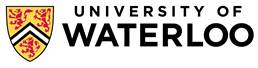 Processing Faculty Appointments (documents required by the Provost Office) 					Rev. July 2024CV	The Provost Office keeps the candidate’s first CV in our faculty files. A final CV may be requested at the time of retirement or termination. UARC	2nd probationary terms: These are re-appointments from a position already vetted by UARC. 	Extraordinary Hires: Inform UARC (as a courtesy) that this type of appointment is in progress; file not required	Spousal Hires:  The candidate file (CV, References, etc.) must accompany the primary candidate file for UARC reviewOffers	The department is responsible to verify the candidate has the required credentials. When offers are made conditional upon receipt of a PhD, a specific phrase is added to the letter. The Provost Office needs confirmation once PhD requirements have been met.DT Re-appointments DT re-appts over 2 yrs that transition from non-advertised appointments of 2 yr or less require a MC, Auth to Advertise and UARC.New Hire Regular Ongoing Benefits appointments 2 years or more Definite Term Benefit Packages appointments with min. length of 1 year, but less than 2 yearsApproval for new positions:  Signed MC or written approval from Provost; FTPC/DTPC Recommendation to incl.:  Memo and Summary of Candidates qualificationsMission Critical OriginalAuthorize to AdvertiseCV3 Letters of ReferenceUARC ApprovalDACA RecommDTPC RecommFTPC RecommAppt.FormOriginalOffer LetterRecruiting SummaryBenefit PkgDT Asst Prof Teaching Stream < or = 2 yrsYN (Cdn)Y (non-Cdn)YYNNNNYYNBenefit Info - DTDT Asst Prof Teaching Stream > 2 yrsYYYYYYNNYYYRegular OngoingDT Asst Prof Teaching Stream Re-apptNNNNNNNNYYNN/AAssist/Assoc Professor 1st prob. termYYYYYYNNYYYRegular OngoingAssist/Assoc Professor 2nd prob. termNN/ANNNNYNYYNN/AAssoc/Full Professorwith TenureYYYYYYNYYYYRegular OngoingExtraordinary HiresYNYYNYes as a courtesyYYYYYNSee Benefits belowSpousal HiresYNYYYYNNYYNSee Benefits belowResearch PositionsYN (Cdn)Y (non-Cdn)YNNNNNYYNSee Benefits belowResearch Re-apptNNNNNNNNYYNN/A